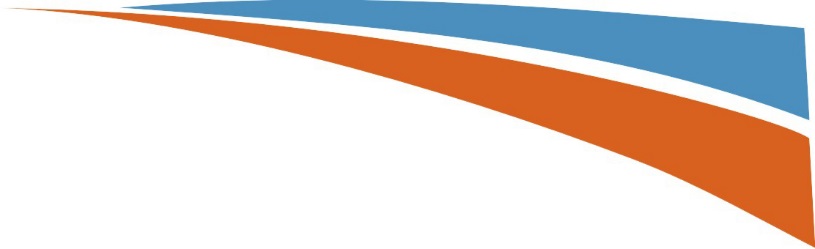 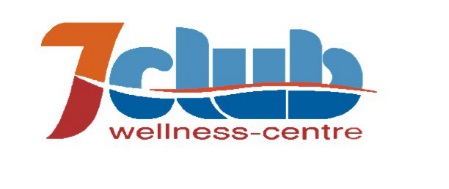 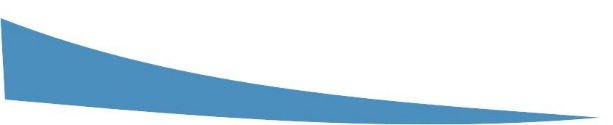        ОГЛАВЛЕНИЕОБЩИЕ ПОЛОЖЕНИЯСпортивно-оздоровительный комплекс «7 Клуб» не является медицинским учреждением и не осуществляет оказание услуг по медицинскому обеспечению Клиента (оценка состояния здоровья, наблюдение и контроль за состоянием здоровья и т.д.).Предоставляя свои услуги, разрабатывая любые индивидуальные программы для Клиента, спорткомплекс руководствуется тем, что Клиент не имеет противопоказаний для занятий физической культурой. Иное (наличие противопоказаний) является явным и очевидным в случае, если Клиент предоставляет выписку из медицинской документации лечебного учреждения, оказывающего медицинскую помощь Клиенту на постоянной основе. Выписка должна содержать рекомендации лечащего врача по возможной и допустимой физической нагрузке для Клиента при занятиях физической культурой.Максимальный возрастной ценз для Посетителей – 70 лет. К занятиям в спорткомплексе старше этого возраста допускаются только лица, прошедшие медицинское освидетельствование и представившие справку медицинского учреждения, разрешающую данному лицу заниматься соответствующим видом спортивно-оздоровительного занятия.Пенсионерами по возрасту считаются граждане: женщины - старше 55 лет, мужчины – старше 60 лет.До занятий в секциях по плаванию допускаются дети, достигшие возраста 5 лет. В обязательном порядке требуется справка медицинского учреждения о результатах паразитологического обследования на энтеробиоз и яйцеглист.К занятиям в секциях по плаванию допускаются только тренеры-преподаватели, являющиеся штатными сотрудниками организации и прошедшие инструктаж по технике безопасности и правилам внутреннего распорядка бассейна в соответствии с должностной инструкцией.Групповые занятия по аквааэробике, детские секции по плаванию, секции спортивного плавания проводятся в строго определенное время согласно расписанию занятий, составленному старшим фитнес-инструктором и утвержденному Генеральным директором спорткомплекса. Остальное время предназначено для свободного плавания посетителями спорткомплекса.Ветеранам боевых действий на сеансы в 10.30 и 15.45 в будние дни предоставляется скидка 50%. Скидка предоставляется только владельцу удостоверения.Дети до 12 лет допускаются к свободному плаванию в бассейне только вместе с родителями или ближайшими родственниками, достигшими возраста 21 года и имеющими собственную клубную карту, абонемент или разовый пропуск (кассовый чек). При этом вся полнота ответственности за жизнь и здоровье ребенка во время занятий лежит на занимающихся вместе с ним родителях или ближайших родственниках.Организованные группы детей допускаются к занятиям только в сопровождении взрослых, на каждые 10 человек – 2 сопровождающих.К занятиям в тренажерных залах допускаются лица, достигшие 14 летнего возраста.Клиентки, посещающие группы для беременных, должны начинать занятия только после разрешения врача, предоставив справку или дав собственную расписку о том, что самочувствие позволяет посещать группу для беременных.Владельцы безлимитных абонементов (кроме Безлимитного абонемента ТРЕНАЖЕРНЫЙ 1 мес.) имеют возможность ежедневно посещать одно занятие на выбор: тренажерный зал+бассейн+ сауна, бассейн+сауна, фитнес+бассейн+сауна.Клиент несет персональную ответственность за свое здоровье и медицинское обеспечение.Доступ Посетителей осуществляется на основании клубной карты, абонемента или кассового чека, предъявляемого администратору;В целях создания для посетителей безопасных условий пребывания в здании спортивного комплекса ведется видеонаблюдение в соответствии с федеральным законодательством;Качество оказания услуг должно соответствовать стандартам качества, установленным для данного вида услуг, включая требования техники безопасности, пожарной безопасности и санитарно-эпидемиологические требования.В объем физкультурно-оздоровительных услуг входят:вводный инструктаж в бассейне, сауне, тренажерных залах, спортивном зале и фитнес зале;непосредственно занятие выбранным видом физкультуры и спорта; прием на хранение в гардеробе верхней одежды и сменной уличной обуви, уложенной в пакеты (мешки) (в период работы гардероба);предоставление шкафов для хранения личных вещей, установленных в раздевалках (не более одного на каждое посещение);предоставление душевых и туалетов, а также мест общего пользования;прием на хранение в камеру хранения денег и ценных вещей.Все заявления, касающиеся переноса даты абонементов, возврата денежных средств, рассматриваются в течение пяти рабочих дней.Правила посещения являются едиными для всех клиентов и сотрудников комплекса. Клиенты обязаны ознакомиться с настоящими правилами до начала пользования услугами.РЕЖИМ РАБОТЫ Спортивно-оздоровительный комплекс открыт для посещения ежедневно с 7.15 до 22.00. Продолжительность сеанса на воде составляет 45 минут.Spa-Центр Оздоровительных Технологий открыт для посещения ежедневно с 9.00 до 21.00.Режим работы инструкторов и проведения групповых занятий с 8.00 до 22.00. Количество технических перерывов в работе спортивно-оздоровительного комплекса и/или отдельных его залов, помещений, а также их продолжительность определяется в соответствии с санитарными правилами и нормами Российской Федерации, а также нормами технической эксплуатации.Посещение спорткомплекса производится строго по расписанию, в случае изменения расписания Посетители своевременно извещаются о произошедших изменениях. Клиенты должны покидать спортивно-оздоровительный комплекс не позднее установленного времени посещения. ОБЯЗАННОСТИ ПОСЕТИТЕЛЕЙ СПОРТИВНО-ОЗДОРОВИТЕЛЬНОГО КОМПЛЕКСАПосетители спорткомплекса обязаны соблюдать и поддерживать общественный порядок и общепринятые нормы поведения, вести себя уважительно по отношению к другим посетителям, обслуживающему персоналу, не допускать действий, создающих опасность для окружающих. Запрещено беспокоить других посетителей спорткомплекса, нарушать чистоту и порядок, использовать в своей речи нецензурные выражения.Если вольные или невольные действия Клиента создают угрозу для его собственной жизни и/или здоровья, а также для здоровья и/или жизни окружающих, или противоречат общепринятым нормам морали и этики, сотрудники спорткомплекса вправе применить меры к указанным лицам в виде отстранения от тренировок (пребывания в спорткомплексе) или вызова сотрудников правоохранительных органов. ЗАПРЕЩЕНО употреблять и распространять в спорткомплексе алкогольные напитки, медикаменты, наркотические средства, а также курить на территории Спортивно-оздоровительного комплекса.ЗАПРЕЩЕНО посещать спорткомплекс при наличии остаточных явлений алкогольного опьянения (похмельный синдром). При подозрении на наличие у Клиента признаков алкогольного и/или наркотического опьянения, а также остаточных явлений алкогольного опьянения (похмельный синдром) сотрудники спорткомплекса вправе применить меры к указанным лицам в виде отстранения от тренировок или вызова сотрудников правоохранительных органов.ЗАПРЕЩЕНО находиться на территории спорткомплекса с оружием. ЗАПРЕЩЕНО приносить в Клуб легковоспламеняющиеся, взрывчатые вещества и боеприпасы.На территории спорткомплекса ЗАПРЕЩЕНО находиться в верхней одежде. Верхнюю одежду необходимо оставлять в гардеробе (с учетом режима его работы).В помещениях спорткомплекса необходимо использовать сменную обувь, для прохода до раздевалки в уличной обуви использовать предоставляемые клубом за плату бахилы.При посещении занятий аэробикой, занятий в тренажерном и кардио-зале необходимо переодеваться в спортивную одежду и закрытую обувь. Во время занятий верхняя часть тела обязательно должна быть закрыта.При заключении Договора о предоставлении спортивно-оздоровительных, массажных, косметических услуг, а также спа-услуг клиент спорткомплекса подтверждает, что ни он, ни его несовершеннолетние дети не имеют медицинских противопоказаний для занятий спортом, проведения массажа, косметических процедур и полностью принимает на себя ответственность за состояние своего здоровья и состояние здоровья своих несовершеннолетних детей, посещающих спорткомплекс вместе с ним.До посещения спорткомплекса необходимо проконсультироваться у специалиста о наличии противопоказаний для занятий физической культурой, спортом, а также противопоказаний к массажу, спа-программам, косметическим процедурам.Клиенты спорткомплекса обязаны самостоятельно и ответственно контролировать свое собственное здоровье. При наличии признаков острого или хронического, инфекционного и/или кожного заболеваний у клиентов посещение спорткомплекса не разрешается. При несоблюдении данного правила спорткомплекс оставляет за собой право временно отстранить клиента от посещения до полного выздоровления.Для хранения личных вещей необходимо использовать специально оборудованные шкафы в раздевалках, а для хранения ценных вещей — специально оборудованные индивидуальные сейфы, расположенные в зоне ресепшн. Всем посетителям рекомендуется внимательно относиться к личным вещам, не оставлять их без присмотра, не доверять их другим лицам. За оставленные без присмотра вещи спорткомплекс ответственности не несет.В случае утраты вещей на территории спорткомплекса необходимо заполнить заявление установленной формы об утрате. Все найденные на территории спорткомплекса вещи хранятся у администратора.Уходя из спорткомплекса, клиент должен сдавать ключ от шкафа в раздевалке, а также любые другие предметы, выданные ему на время данного посещения. В случае утраты клубной карты, ключа от шкафа, номерка от гардероба, халата, полотенец, арендованного оборудования клиент спорткомплекса обязан возместить стоимость утерянного в соответствии с действующим прейскурантом.Фото и видеосъемка в спорткомплексе без специальной договоренности с администрацией запрещена.Не разрешается самостоятельно включать и выключать звуковую, теле-, видеотехнику, компьютерную технику спорткомплекса, использовать розетки для подключения электронных устройств, регулировать любое инженерно-техническое оборудование.ЗАПРЕЩЕНО входить на территорию служебных и прочих технических помещений спорткомплекса.Посетители спорткомплекса обязаны соблюдать правила личной гигиены, не использовать резкие парфюмерные запахи.Переодеваться можно только в помещениях раздевалок.В раздевалках и саунах не разрешается сушить и развешивать бельё и полотенца.Во избежание причинения неудобств посетителям спорткомплекса, посещающих душевые, а также предупреждения засоров канализационных сетей пользоваться бритвенными принадлежностями в душевых кабинах ЗАПРЕЩЕНО.ЗАПРЕЩЕНО приносить и употреблять свои продукты питания и напитки на территории спорткомплекса.Посетители спорткомплекса могут пользоваться услугами только инструкторов или арендаторов, состоящих в договорных отношениях со спорткомплексом. Проведение персональных тренировок посетителями спорткомплекса ЗАПРЕЩЕНО.ЗАПРЕЩЕНО выносить имущество спорткомплекса за его пределы.ПРАВА ПОСЕТИТЕЛЕЙ СПОРТИВНО-ОЗДОРОВИТЕЛЬНОГО КОМПЛЕКСАПосетители в праве:Получать необходимую и достоверную информацию о работе спорткомплекса и оказываемых им услугах;Требовать оказания качественных услуг;На основании письменного заявления получить распечатку истории посещений, использования депозита со своего лицевого счета;Направлять администрации спорткомплекса свои мнения, предложения и рекомендации по каждому виду Услуг, указанных в Приложении №1 к настоящим Правилам;Потребовать возврата денежных средств, либо переоформления на другое лицо клубной карты, абонемента по письменному заявлению на имя Генерального директора спорткомплекса в случае наступления форс-мажорных обстоятельств (травма, тяжелая болезнь и иные непредвиденные обстоятельства, не позволяющие посещать спорткомплекс) со стороны Посетителя. В указанном случае спорткомплекс возвращает полученные от Посетителя денежные средства за вычетом фактически понесенных расходов, связанных с оказанием услуг. При этом сумма, подлежащая возврату, рассчитывается по формуле: стоимость оплаченного абонемента минус стоимость посещения по разовому пропуску (в зависимости от времени посещения), помноженную на количество посещений за период от первого занятия до даты поступления заявления; Отказаться от получения услуг в любой период действия клубной карты, абонемента на основании письменного заявления на имя генерального директора спорткомплекса, поданного в срок не менее чем за 5 календарных дней до даты прекращения получения услуг. В указанном случае спорткомплекс возвращает полученные от Посетителя денежные средства за вычетом фактически понесенных расходов, связанных с оказанием услуг. При этом сумма, подлежащая возврату, рассчитывается по формуле: стоимость оплаченного абонемента минус стоимость посещения по разовому пропуску (в зависимости от времени посещения), помноженную на количество посещений за период от первого занятия до даты поступления заявления;Передать клубную карту другому лицу в случае, если владелец клубной карты не пользуется спортивно-оздоровительными услугами в соответствии с приобретенным абонементом в связи с обстоятельствами, за которые спорткомплекс не отвечает (болезнь, отпуск, командировка и пр.)ОБЯЗАННОСТИ СПОРТИВНО-ОЗДОРОВИТЕЛЬНОГО КОМПЛЕКСАСпортивно-оздоровительный комплекс обязуется:Предоставлять качественные базовые и дополнительные услуги.Принимать своевременные меры по предупреждению и регулированию вопросов, связанных с недостаточным уровнем качества предоставляемых услуг.Своевременно информировать Посетителей спорткомплекса об изменениях в структуре услуг и условиях их оказания.Обеспечивать соблюдение требований пожарной безопасности и санитарных норм и правил.Обеспечивать рабочее состояние спортивного, сантехнического и иного оборудования и их соответствие санитарным правилам и нормам.Предоставлять Посетителям спорткомплекса один шкаф в раздевалке для переодевания.Предоставлять специально оборудованные сейфы для хранения ценных вещей, расположенные в зоне ресепшн.В случае принятия спорткомплексом решения о реконструкции (ремонте) здания, отдельных его частей (помещений), которые препятствуют пользованию бассейном, сауной, спортивным, фитнес и тренажерными залами, заблаговременно поставить об этом в известность Посетителей путем размещения объявления на территории спорткомплекса и решить с ними вопрос о расторжении договора и проведении взаиморасчетов с учетом стоимости уже оказанных Посетителям услуг.ПРАВА СПОРТИВНО-ОЗДОРОВИТЕЛЬНОГО КОМПЛЕКСАСпортивно-оздоровительный комплекс вправе:При проведении групповых тренировок ограничить зону, предназначенную для свободного плавания, о чем Посетители спорткомплекса извещаются перед началом сеанса; При проведении профилактических и ремонтных работ ограничить или прекратить доступ посетителей в задействованные зоны.Изменять режим работы спорткомплекса в целом или отдельных его залов и помещений в связи с проведением в спорткомплексе спортивных мероприятий;Отказать в предоставлении услуги в случае нарушения Посетителем спорткомплекса настоящих Правил;В целях обеспечения безопасности оказания услуг отказать в оказании услуг Посетителю: Имеющему ярко выраженные признаки инфекционных, кожных и иных заболеваний, препятствующих посещению бассейна и тренажерных залов. В случае обнаружения Посетителя с указанными признаками приглашается медицинский работник спорткомплекса, который свидетельствует состояние Посетителя. Допуск Посетителя производится после полного выздоровления при наличии справки от врача, разрешающей занятия в спорткомплексе;Имеющему ярко выраженные признаки алкогольного, наркотического, токсического опьянения.В одностороннем порядке приостановить оказание физкультурно-оздоровительных услуг в случае возникновения аварийных ситуаций, вызванных обстоятельствами, за которые спорткомплекс не отвечает, а также ситуаций, вызванных действиями коммунальных служб по проведению сезонных, профилактических и аварийных работ, если эти ситуации препятствуют качественному оказанию услуг, до прекращения действия указанных обстоятельств (ситуаций), но на период не свыше 30 календарных дней. О приостановлении оказания услуг спорткомплекс в течение 3 календарных дней со дня наступления обстоятельств (возникновения ситуаций) извещает Посетителей, имеющих действующие абонементы, путем размещения объявления на территории спорткомплекса. В случае если по истечении 30 календарных дней обстоятельства (ситуации), препятствующие пользованию спорткомплексом, не изменились, спортивный комплекс и Посетитель, решают вопрос о расторжении Договора и проведении взаиморасчетов. При проведении взаиморасчетов учитывается стоимость уже оказанных услуг, а также период действия обстоятельств, которые привели к возникновению аварийной ситуации и за которые спорткомплекс не отвечает.На время проведения физкультурно-спортивных и других массовых мероприятий приостановить или ограничить оказание услуг Посетителям с уведомлением об этом за 3 дня до наступления мероприятия путем размещения объявления на информационном стенде. При этом спорткомплекс по желанию посетителя обязан предоставить ему другое удобное для него время посещения спорткомплекса (при условии имеющихся свободных мест в залах и бассейне) или возместить стоимость неиспользованных занятий.В одностороннем порядке вносить изменения и дополнения в настоящие Правила и прейскурант;Изменять расписания групповых занятий в спорткомплексе;Менять инструктора групповых программ, заявленного в расписании, персональных тренеров и тренеров секции в случае их болезни, отпуска или увольнения без уведомления посетителей;Оказывать базовые и дополнительные услуги с привлечением сторонних специалистов.Спорткомплекс оставляет за собой право отказать в предоставлении услуг без объяснения причин.Приложение №1ПРАЙСПриложение №2Правила оказания платных услугв Спортивно-оздоровительном комплексе 7clubНастоящие Правила разработаны на основании ст. 428 Гражданского кодекса Российской Федерации и определяют условия договора оказания платных физкультурно-оздоровительных услуг населению;Настоящие Правила могут быть изменены Исполнителем (ООО «7 Клуб») в одностороннем порядке;Перечень и стоимость оказания спортивным комплексом физкультурно-оздоровительных услуг и период, на который они устанавливаются, определяются согласно Приложению №1 к Правилам посещения спорткомплекса;Оплата физкультурно-оздоровительных услуг производится в виде 100% предоплаты путем внесения наличных денежных средств в кассу спорткомплекса или, в случае, если абонементы приобретаются юридическими лицами, путем перечисления денежных средств на расчетный счет Исполнителя;Срок действия абонемента - 1 месяц, если иное не указано в Прайсе. Абонемент на занятия в детских секциях по плаванию действует с 1 по 30 (31) число каждого месяца. Для остальных абонементов датой начала действия абонемента является дата активации абонемента, дата окончания абонемента наступает через месяц с момента активации абонемента.Срок действия семейного абонемента на 4 посещения составляет 1 месяц, на 8 и 12 посещений – 2 месяца.Все оплаченные абонементы регистрируются. Уникальный регистрационный номер абонемента считается номером заключенного с Посетителем спорткомплекса Договора. При регистрации абонемента лицо, приобретающее абонемент, сообщает Исполнителю следующую контактную информацию: Фамилию, инициалы, домашний адрес, контактный телефон для оперативной связи с Посетителем спорткомплекса;Посетитель спорткомплекса может приобрести абонемент на несколько посещений, занятий или приобрести разовый пропуск на однократное посещение. В случае однократного посещения в качестве разового пропуска служит кассовый чек, подтверждающий оплату разового посещения;В случае увеличения стоимости оказываемых спорткомплексом услуг в период, за который Посетитель уже внес оплату и приобрел абонемент, доплата Посетителем не производится;Абонементы приобретаются дееспособными физическими лицами или их законными представителями (в случае, если абонемент на посещение занятий приобретается для несовершеннолетних, не достигших 14 лет) или юридическими лицами, действующими в интересах физических лиц-работников (договор в пользу третьего лица);В случае приобретения абонементов юридическими лицами, действующими в интересах физических лиц-работников, Посетителями спорткомплекса, имеющими права и несущими обязанности при посещении спорткомплекса, являются физические лица, для которых приобретался абонемент;Договор оказания физкультурно-оздоровительных услуг считается заключенным:В случае приобретения абонемента в спорткомплекс – при условии оплаты абонемента и получения письменного подтверждения Посетителя об ознакомлении и согласии с настоящими Правилами, и его письменного согласия на соблюдение Правил посещения спортивного комплекса «7club», которые являются приложением к настоящим Правилам. Указанное письменное подтверждение и письменное согласие получаются после ознакомления Посетителя с настоящими Правилами и Правилами посещения спортивного комплекса «7club» путем личной подписи Посетителя в Анкете владельца клубной карты 7club;Оплата разового посещения является простой формой заключения договора и подтверждает, что Посетитель ознакомлен, согласен с настоящими Правилами и согласен на соблюдение настоящих Правил; Расторжение договора оформляется путем подачи Посетителем заявления о расторжении договора и подписания акта о расторжении договора и возврате денежной суммы и расходного кассового ордера при получении остатка денежной суммы;Если Посетитель не пользуется физкультурно-оздоровительными услугами в соответствии с приобретенным абонементом в связи с обстоятельствами, за которые спорткомплекс не отвечает (болезнь, отпуск, служебная командировка и т.п.), стоимость пропущенных занятий Посетителю не возмещается, занятия на другое время не переносятся и срок абонемента не продлевается.В случае, если занимающийся в «Секции по плаванию» или в «Малочисленной группе» пропускает занятия по болезни – Исполнитель делает перерасчет абонемента на следующий месяц с учетом пропущенных занятий, в соответствии с периодом болезни, который указан в медицинской справке. В этом случае Заказчик должен сообщить о болезни ребенка администратору по телефону 4-24-24. Факт болезни должен быть подтвержден справкой (оригиналом). Во всех остальных случаях пропущенные занятия не являются основанием для перерасчета стоимости абонемента, так как Исполнитель свои обязательства перед Заказчиком выполнил (сохраняя место в учебной группе, тренер проводил занятие, предоставлено и забронировано место проведения тренировок).В случае, если ребенок пропустил занятие в секции спортивного плавания по причине болезни или других причин, занятия не переносятся на следующий месяц и не заменяются на свободное плавание.Доступ Посетителей осуществляется на основании клубной карты, абонемента, или кассового чека, предъявляемого при входе в здание администратору;В случае утраты клубной карты, абонемента Посетитель обращается с соответствующим заявлением на имя генерального директора ООО «7 Клуб». Утраченная клубная карта, абонемент восстанавливаются с учетом оставшегося времени оказания услуг. За восстановление утерянной клубной карты, абонемента, Посетитель оплачивает в кассу Спорткомплекса денежную сумму в соответствии с прайсом.Посетитель в любой период действия абонемента на основании письменного заявления на имя генерального директора спорткомплекса, поданного до даты прекращения получения услуг, вправе отказаться от получения услуг. В указанном случае спорткомплекс возвращает полученные от Посетителя денежные средства в течение 14 календарных дней, за вычетом фактически понесенных расходов, связанных с оказанием услуг. При этом сумма, подлежащая возврату, рассчитывается по формуле: стоимость оплаченного абонемента минус стоимость посещения по разовому пропуску (в зависимости от времени посещения) помноженную на количество посещений за срок от первого занятия, указанного в абонементе, до даты поступления заявления.В случае если действия Посетителя нанесли имущественный ущерб спорткомплексу, Спортивный комплекс вправе требовать возмещения ущерба. По факту нанесения ущерба составляется акт, который подписывается представителем спорткомплекса и Посетителем, который нанес ущерб. В акте указывается сумма ущерба, определяемая в соответствии с Приложением № 1 к Правилам посещения спорткомплекса. В случае отказа Посетителя от подписания акта, в нем делается соответствующая запись в присутствии не менее двух свидетелей (при их наличии). В случае если ущерб нанесен несовершеннолетними, не достигшими возраста 14 лет, возмещение ущерба производится в порядке, установленном действующим законодательством, его законными представителями. В случае, если в течение 3-х календарных дней со дня составления акта, Посетитель не возместит причиненный ущерб путем внесения денежных средств в кассу спорткомплекса, спортивный комплекс вправе принять решение об удержании денежных средств в виде отказа Посетителю в предоставлении услуг на сумму, равную сумме ущерба.В случае, если в связи с некачественным предоставлением спорткомплексом услуг или непредоставлением услуг по вине спорткомплекса Посетителю причинен ущерб, спорткомплекс возмещает ущерб в порядке, установленном действующим законодательством.Все споры и разногласия между спортивным комплексом и Посетителем, связанные с оказанием услуг, решаются путем переговоров. В случае не достижения согласия, спор передается на рассмотрение соответствующего суда в порядке, установленным действующим законодательством.Приложение №3Правила пользования клубной картой1. Основные понятия настоящих правил1.1. «Клубная карта» — номерная пластиковая карта, подтверждающая право членства в Клубе и позволяющая получать скидки и привилегии.1.2. «Лицевой счет» — виртуальный счет Члена клуба, на который зачисляются денежные средства или услуги, поступившие от Члена клуба.1.3. «Депозит» — временно свободные денежные средства, помещенные на лицевой счет Члена Клуба, связанные с осуществлением расчетов.1.4. «Гость Клуба» — физическое лицо, не являющееся Членом Клуба и посещающее Клуб по разовому визиту.1.5. Все понятия, указанные в пункте 1 настоящих правил, трактуются ниже по тексту правил действия клубной карты в том значении, в каком они определены в п. 1.2. Регистрация. Условия приостановления членства2.1. Членство в Клубе является персональным.2.2. Клубная карта является пропуском в Клуб, предъявляется администратору. При утрате или отсутствии карты для посещения Клуба предъявляется документ, удостоверяющий личность (паспорт, водительское удостоверение). При утрате Клубная карта должна быть восстановлена по письменному заявлению Члена Клуба в течение 10 дней за дополнительную плату в соответствии с действующим прейскурантом Клуба.2.3. Активация клубной карты осуществляется с момента первого посещения. По Корпоративному/Групповому контракту активация клубной карты осуществляется единовременно для всех участников контракта при активации одной из клубных карт.2.4. Заморозка Клубной карты оформляется на основании письменного заявления Члена клуба. Заморозка задним числом не оформляется. 2.5. В случае наступления беременности во время действия Договора, Член Клуба имеет право воспользоваться дополнительной заморозкой по беременности, т.е. приостановить (заморозить) клубную карту на 90 (девяносто) календарных дней до родов и 90 (девяносто) календарных дней после родов при предоставлении следующих документов:— справки от врача (о беременности)— письменного заявления от члена клуба на имя директора клуба2.6. По истечении срока действия Клубной карты обязанности Клуба в части предоставления комплекса физкультурно-оздоровительных, косметических услуг считаются выполненными, услуги считаются оказанными.3. Порядок использования депозита 3.1. Член Клуба вправе пополнять депозит Клубной карты, оплачивать услуги Клуба с депозита.  3.2. Депозит должен быть использован в период действия Договора. В случае пролонгации Договора, неиспользованная часть депозита переводится на новый лицевой счет Члена Клуба.4. Член Клуба вправе:4.1. На основании письменного заявления получить распечатку истории посещений, использования депозита со своего лицевого счета;4.2. Пользоваться возможностью приостановки (заморозки) Клубной карты.4.5. Переоформить клубную карту на другое лицо. Для этого Члену Клуба необходимо:— Написать заявление на имя директора клуба— Предоставить копию документов, удостоверяющих личность лица, не являющего ранее членом клуба, на которого переоформляется карта. При переоформлении клубной карты накопленные скидки, бонусы сохраняются. Заявление рассматривается в течение 10 (десяти) дней с момента написания.4.7. Бартерные договора переоформляются при предоставлении письма от организации-партнера с указанием данных сотрудника(ов), на которого(ых) переоформляют контракт.5. Начисление Бонусов5.1.	Бонусы начисляются только на Клубные карты клиентов-физических лиц;5.2. Бонусы, начисленные за спортивные услуги, могут быть использованы в SPA-Центре Оздоровительных Технологий на любые услуги, кроме солярия, кедровых бочек, прессотерапии;5.3. Бонусы, начисленные за услуги SPA-Центра Оздоровительных Технологий, могут быть использованы на свободное плавание, услуги тренажерного зала, фитнеса, сауны, аквааэробики.5.4.	Бонусы зачисляются на Клубную Карту после оказания услуги.5.5.	На Клубную карту начисляется 5% бонусов от суммы оказанной услуги.5.6.	При оказании услуги Бонусы начисляются только при предъявлении Клубной Карты. 5.7.	На услугу, оплаченную Бонусами, Бонусы не начисляются. 5.8. При оплате услуги Подарочным сертификатом Бонусы начисляются в соответствии с п. 5.4 настоящих правил. 6.Использование Бонусов6.1.	Начисленные на Клубную карту Бонусы могут быть потрачены при оплате услуг. Один Бонус эквивалентен одному рублю. 6.2. В случае возврата услуги, оплаченной Бонусами, владельцу Клубной Карты возвращаются уплаченные денежные средства; израсходованные Бонусы восстанавливаются на счете Клубной Карты; начисленные за услугу Бонусы аннулируются. При возврате части покупки использованные Бонусы восстанавливаются пропорционально сумме возврата. 6.3. При покупке товара, Подарочного сертификата оплата Бонусами невозможна. 7. Списание Бонусов 7.1. Начисленные Бонусы являются срочными: период действия с 1 августа по 31 июля. Неиспользованные Бонусы аннулируются 1 августа ежегодно. 8. Иные условия 8.1. В случае утери Клубной карты, новая может быть выдана при предъявлении документа, удостоверяющего личность (желательно наличие чека, по которому совершались покупки с предъявлением Клубной Карты). Утерянная Клубная Карта блокируется, Бонусы, накопленные на утерянной Карте, переносятся на новую. Восстановление новой Клубной карты оплачивается в соответствии с прейскурантом. При несовпадении данных, указанных в паспорте, с данными указанными в Анкете, Клубная карта не восстанавливается. Благодарим Вас за соблюдение Правил!Приложение №4ПРАВИЛА ПОЛУЧЕНИЯ СКИДКИ В ДЕНЬ РОЖДЕНИИЯ В СПОРТИВНО-ОЗДОРОВИТЕЛЬНОМ КОМПЛЕКСЕПосетителю в День рождения предоставляется разовая скидка в размере 20% или 50%.Скидка действует в течение 4-х дней со дня рождения, включая сам день рождения.Скидка 20% предоставляется на покупку одного любого абонемента в спортивно-оздоровительном комплексе, кроме абонементов на занятия в секциях по плаванию и абонемента на персональные тренировки в тренажерном зале.Скидка 50% предоставляется на покупку одной услуги в Spa-Центре Оздоровительных технологий.Скидка предоставляется Посетителю при предъявлении документа, удостоверяющего личность (паспорт или водительское удостоверение) или его копии.Скидка не суммируется с другими скидками и акциями, проходящими в спортивно-оздоровительном комплексе и Spa-Центре Оздоровительных технологий.При покупке абонемента / услуги со скидкой на Клубную карту Посетителя начисляется 5% бонусов от стоимости оказанной услуги.Благодарим Вас за соблюдение Правил!Приложение №5Правила посещения бассейнаВ случае получения администрацией спорткомплекса предписания Роспотребнадзора, посетители, не прошедшие медицинский осмотр, в бассейн не допускаются. Вне зависимости от санитарно-эпидемической ситуации детям до 6 лет, посещающим групповые тренировки, в обязательном порядке требуется справка о результатах паразитологического обследования на энтеробиоз и яйцеглист.Проход в бассейн осуществляется строго по расписанию в дни и часы, указанные в расписании. Опоздавшие более чем на 15 минут Посетители к занятиям не допускаются. Групповые занятия по аквааэробике, детские секции по плаванию, секции спортивного плавания проводятся в строго определенное время согласно расписанию занятий, составленному старшим фитнес-инструктором и утвержденному Генеральным директором спорткомплекса. Остальное время предназначено для свободного плавания посетителями спорткомплекса.После того как посетитель сдал верхнюю одежду в гардероб, он отдает администратору бирку, получает ключ от шкафчика для переодевания с определенным номером и ожидает приглашения в бассейн в холле 1-го этажа. В случае если гардероб не работает, посетитель сдает клубную карту администратору и получает ключ от шкафчика.После приглашения на сеанс Посетитель проходит в соответствующую раздевалку, расположенную на 1-м этаже перед входом в бассейн, занимает шкафчик для переодевания с соответствующим номером.Посетитель бассейна должен иметь при себе купальную одежду, шапочку для плавания, полотенце, мыло, губку. Предметы гигиены должны быть в пластиковой таре и находиться в пакете. Не допускается посещение бассейна при отсутствии купальной одежды, шапочки и предметов гигиены. Всем посетителям рекомендуется использовать очки для плавания с целью защиты глаз.Посетитель перед входом в бассейн обязан без купальной одежды тщательно помыться в душе мочалкой с мылом или с применением других средств гигиены и тщательно ополоснуться. После приема душа Посетитель бассейна выключает душ и проходит в зал бассейна.Вход в воду и окончание занятий осуществляются исключительно по разрешению инструктора-спасателя по его команде (свистку). В случае прекращения занятий с инструктором до истечения 45 минут Посетитель бассейна ставит об этом в известность инструктора.Вход в воду допускается по специальным лестницам или из положения сидя на бортике.Прыжки со стартовых тумб и бортика ванны разрешены только для групп спортивного плавания или учебных групп высших учебных заведений, если это включено в план занятий. Остальным категориям Посетителей прыжки со стартовых тумб и/или бортика ванны строго ЗАПРЕЩЕНЫ.После входа в воду занимающийся должен занять соответствующую дорожку и плавать только по ней. Плавать по другим дорожкам разрешается только по разрешению инструктора.При плавании в бассейне на одной дорожке нескольких человек Посетители бассейна должны держаться правой стороны, обгонять слева, отдыхать в углах дорожки, не создавая помех друг другу.Гидромассажные установки на ванне бассейна не включаются, если две и более плавательные дорожки заняты детскими секциями по плаванию.Для освобождения полости рта и носа от попавшей воды следует пользоваться переливными канавками.После окончания занятий Посетитель бассейна в течение не более 5 минут принимает душ, выжимает купальную одежду, вытирается полотенцем и только после этого переходит в раздевалку.Общее время нахождения в бассейне с момента входа в раздевалку бассейна и до момента выхода из нее после плавания в бассейне - не более 1 часа 15 минут, нахождение непосредственно в воде - не более 45мин.Посещение ИК-сауны непосредственно входит во время сеанса.Посетители обязаны: Подойти в спорткомплекс за 15-20 мин. до начала сеанса (занятия). Вход клиента в раздевалки начинается за 15 минут до начала занятий. Иметь сменную обувь, пакет для уличной обуви (одна пара в один пакет), шапочку для купания, купальный костюм, мыло, мочалку, полотенце; детям до 3,5 лет – подгузник для плавания.Соблюдать правила личной гигиены: мыться с мылом и мочалкой до купания без купального костюма и после посещения бассейна. По просьбе медицинского работника показать наличие средств гигиены (мыло, мочалка) и расценивать это, как одно из действий для сохранения чистоты воды в бассейне.Медработник имеет право находиться в душевых, как мужской, так и женской, для контроля правильного принятия душа перед сеансом (без купальника, с мылом и мочалкой).Входить в воду только с разрешения инструктора и выполнять все его указания. Пользоваться только той дорожкой, которую указал инструктор. Входить в ванну бассейна по времени, указанному в расписании, покинуть ванну бассейна по сигналу об окончании сеанса. Родители, которые привели детей к тренеру, должны его дождаться и передать ребенка лично тренеру. В течение 20 мин. после окончания сеанса вернуть ключ от шкафов для раздевания администратору. За утрату ключа и жетона взимается штраф. Подчиняться указаниям и требованиям инструкторов, администраторов, медперсонала. Пройти первичный инструктаж у инструктора под роспись в журнале.В целях исключения возможности раздражения слизистых оболочек глаз, дети, посещающие бассейн, обязаны использовать очки для плавания во время сеанса.Посетителям запрещается: Проходить в раздевалки, душевые и помещение бассейна в верхней одежде и уличной обуви. Приносить в душ и бассейн стеклянные, режущие, колющие предметы, а также жвачки и другие пачкающие предметы. Втирать в кожу различные кремы и мази перед пользованием бассейном. Посещать занятия при повреждении или серьезных заболеваниях кожных покровов. Курить в помещениях спорткомплекса. Плавать без шапочек на голове, без купального костюма. Нырять с бортиков, стартовых тумб, бегать по обходным дорожкам, коридорам, в душевых и по лестницам, во время занятий в воде захватывать друг друга, плавать поперек бассейна, топить, нырять навстречу друг другу, висеть на разделительных полосах. Плавать в масках, с трубкой, в ластах и с лопатками.Пользоваться услугами, не входящими в стоимость абонемента. Оставлять без присмотра детей, допущенных к совместному плаванию с родителями. Посещать плавательный бассейн в нетрезвом виде или в состоянии наркотического опьянения. Администрация имеет право: При несоблюдении вышеуказанных правил лишить клиента посещения занятия без последующей компенсации. Не допускать до занятия в бассейне опоздавших более чем на 5 минут. Не компенсировать занятия в случае утраты абонемента. Отказать в посещении лицу, в отношении которого у спортивно-оздоровительного комплекса имеются достаточные основания полагать, что посещение может повлечь за собой снижение уровня безопасности и комфорта на территории спорткомплекса, а также ограничение прав, свобод и интересов других посетителей спорткомплекса.В случае не соблюдения пункта 21.11. не допускать к тренировкам и свободному плаванию детей. Благодарим Вас за соблюдение Правил!Приложение №6ПРАВИЛА ПОСЕЩЕНИЯ МАЛОЙ ВАННЫДетям до 7 лет, посещающим групповые и индивидуальные занятия по плаванию на малой ванне, в обязательном порядке требуется справка о результатах паразитологического обследования на энтеробиоз и яйцеглист.Ребенок должен быть накормлен не менее чем за 1,5 часа до занятия.Проход в бассейн осуществляется строго по расписанию в дни и часы, указанные в расписании. Посетители, опоздавшие более чем на 15 минут, к занятиям не допускаются.Порядок сопровождения детейРодителям, сопровождающих детей в бассейн, обязательно иметь при себе сменную обувь, а верхнюю одежду сдавать в гардероб. Родители детей, занимающихся в малой чаше бассейна, могут сопровождать ребенка, помогать ему переодеваться и мыться. Затем родители могут передать его тренеру и покинуть раздевальное помещение бассейна.Мальчики до 4-х лет допускаются для переодевания в женскую раздевалку в сопровождении родственников женского пола. Сопровождающим запрещается:              - проходить в раздевалки, душевые и помещение бассейна во время занятий;        - входить в технические и служебные помещения.В случае, если ребенок не использовал занятия по абонементу «Секция по плаванию» на малой ванне по причине болезни, занятия переносятся на следующий месяц при предъявлении справки из детской поликлиники. Занятия должны быть использованы до 30 июня.Запись на индивидуальные занятия для детей от 4 лет осуществляется по желанию родителей.ПОРЯДОК ПРОВЕДЕНИЯ ГРУППОВЫХ ЗАНЯТИЙ НА МАЛОЙ ВАННЕ ДЛЯ ДЕТЕЙ ОТ 5 ДО 7 ЛЕТВ секции по плаванию на малой ванне набираются дети от 5 до 7 лет.Продолжительность одного занятия составляет 30 минут в воде.Занятия проводятся согласно расписанию, утвержденному Администрацией комплекса.Посетитель оплачивает по прайсу в кассу стоимость абонемента, либо разовое посещение. Стоимость изменяется в зависимости от даты оплаты в соответствии с общими правилами посещения групповых занятий.Количество детей в группе не превышает 12-ти человек.ПОРЯДОК ПРОВЕДЕНИЯ ЗАНЯТИЙ НА МАЛОЙ ВАННЕ ДЛЯ ДЕТЕЙ ОТ 4 ДО 5На занятия по плаванию на малой ванне набираются дети от 4 до 5 лет.Продолжительность одного занятия составляет 30 минут в воде.Занятия проводятся согласно расписанию, утвержденному Администрацией комплекса.Посетитель оплачивает по прайсу в кассу стоимость разового посещения.Количество детей в группе не превышает 10-ти человек.ПОРЯДОК ПРОВЕДЕНИЯ СЕАНСОВ «МАТЬ И ДИТЯ» НА МАЛОЙ ВАННЕ10.1.  Сеансы могут посещать дети от 0 до 6 лет в сопровождении взрослого. 10.2.  Продолжительность одного сеанса составляет 45 минут.10.3.   Сеансы проходят согласно расписанию, утвержденному Администрацией комплекса. 10.4.  Посетитель оплачивает по прайсу в кассу стоимость разового посещения.Благодарим Вас за соблюдение Правил!Приложение №7Общие правила посещения тренажерного зала и групповых занятийДля обеспечения собственной безопасности необходимо пройти инструктаж у инструктора перед использованием специального оборудования. К занятиям в тренажёрном зале и спортивных (танцевальных) залах допускаются посетители только в спортивной обуви и спортивной одежде. Клиент обязан соблюдать правила личной гигиены, во время тренировки использовать личное полотенце, не применять резких парфюмерных запахов. Вести себя в рамках общественных норм поведения, не мешать другим посетителям. Персонал не несет ответственности за состояние вашего здоровья и возможный травматизм, если вы тренируетесь самостоятельно без консультации тренера и не следуете разработанной для вас индивидуальной программе. Клиент обязан использовать спортивное и иное оборудование зала в соответствии с его предназначением и инструкцией по применению. В случае обнаружения неисправности спортивного оборудования зала клиент обязан незамедлительно сообщить об этом тренеру, который должен в кратчайший срок принять меры по устранению данных неисправностей. Клиент обязан убрать за собой снаряды на место после их использования. Время занятий в тренажерном зале не должно превышать 2 часов. Клиент обязан закончить тренировку за 15 мин до закрытия тренажерного зала. К занятиям не допускаются дети младше 14 лет, несовершеннолетним тренировки разрешаются только в присутствии персонального тренера или вместе с родителями. Клиент обязан следить за своими вещами и не оставлять их без присмотра. За утерянные или оставленные без присмотра вещи персонал ответственности не несет. Посетителям Запрещается:13.1.	Посещать тренажерный зал и спортивные (танцевальные) залы в состоянии алкогольного или наркотического опьянения. Передвигать тренажеры.Входить в зал и заниматься с жевательной резинкой.Резервировать места в зале.рекомендуется: Посещать уроки, соответствующие Вашему уровню подготовленности; Обратиться к врачу для определения функционального состояния вашего организма; Осуществлять последний прём пищи не позднее, чем за 2 часа до тренировки.Брать с собой на занятия воду (негазированную) или фитнес-напитки.Клиент обязан свести разговоры на занятиях до минимума Опоздание на групповые занятия более чем на 10 мин не дает вам возможности безопасно включиться в тренировку. Если абонемент забыт, клиент обязан оплатить разовое посещение.При нарушении правил тренажерного зала, спортивных (танцевальных) залов администрация спортивного комплекса оставляет за собой право отказать в продлении абонемента без компенсации за неиспользованное время. Благодарим Вас за соблюдение Правил!Приложение №8ПРАВИЛА ПОСЕЩЕНИЯ ФИНСКОЙ САУНЫПосетители обязаны:Соблюдать правила личной гигиены. Перед посещением сауны обязательно принимать душ (без мыльных средств). Использовать полотенца и стелить их на скамью. Перед посещением гидромассажной ванны обязательно принимать душ.запрещается:Пользоваться кремами, маслами, сильными парфюмерными ароматами, масками, скрабами, краской для волос, шампунями, мылом и гелем для тела.Париться с веником.Принимать пищу и употреблять напитки, курить на территории раздевалок, финской сауны.Посещать финскую сауну в состоянии алкогольного, наркотического опьянения, а также с наличием остаточного состояния алкогольного опьянения.Совершать действия интимного характера в помещениях спортивно-оздоровительного комплекса.Плескать в отсек для камней воду и ароматизаторы в сауне. Заносить пластиковые стаканчики в финскую сауну и душевые.Накрывать каменку посторонними предметами — это может привести к пожару.Финская сауна находится в рабочем состоянии с 08.00 ч. до 22.00. ч. Электрокаменка сауны находится в рабочем состоянии с 08.00 ч. до 22.00 ч. Максимальная температура в финской сауне составляет 100СºВо время нахождения в сауне следует избегать соприкосновения с поверхностью каменки — это может вызвать сильные ожоги.Родители, не оставляйте детей в сауне без присмотра! Посещение детьми в возрасте до 14 лет финской парной и гидромассажной ванны разрешено только в сопровождении взрослых.Внимание! Слишком долгое пребывание в горячей сауне вызывает повышение температуры тела, что может оказаться опасным для Вашего здоровья.Благодарим Вас за соблюдение Правил!Приложение №9ПРАВИЛА ПОСЕЩЕНИЯ ХАМАМАПосетители обязаны:Соблюдать правила личной гигиены. Перед посещением хамама обязательно принимать душ (без мыльных средств). Использовать полотенца и стелить их на скамью. запрещается:Пользоваться кремами, маслами, сильными парфюмерными ароматами, масками, скрабами, краской для волос, шампунями, мылом и гелем для тела.Париться с веником.Принимать пищу и употреблять напитки, курить в помещении хамама.Посещать хамам в состоянии алкогольного, наркотического опьянения, а также с наличием остаточного состояния алкогольного опьянения.Совершать действия интимного характера в помещениях спортивно-оздоровительного комплекса.Плескать воду на датчик температуры. Заносить пластиковые стаканчики в хамам и душевые.Хамам находится в рабочем состоянии с 09.00 ч. до 21.45. ч. Датчик температуры находится в рабочем состоянии с 09.00 ч. до 21.45 ч. Максимальная температура воздуха в хамаме составляет 60СºРодители, не оставляйте детей без присмотра! Посещение хамама детьми в возрасте до 14 лет разрешено только в сопровождении взрослых.Внимание! Слишком долгое пребывание в хамаме вызывает повышение температуры тела, что может оказаться опасным для Вашего здоровья. Каждый последний день месяца САНИТАРНЫЙ ДЕНЬ.Приложение №10ПРАВИЛА ПОСЕЩЕНИЯ СОЛЯРИЯСолярием могут пользоваться Посетители Спортивно-оздоровительного комплекса старше 16 лет;Между первым и вторым сеансом инсоляции должно пройти не менее 48 часов;Время между последующими сеансами инсоляции не должно быть меньше 24 часов. Количество сеансов загара не должно превышать 50 часов в год;Рекомендуется использовать средства, специально разработанные для загара в солярии и после сеанса инсоляции;Если сеансы загара вызывают какую-то нежелательную реакцию, которую Вы не можете объяснить, и симптомы не исчезают в течение короткого промежутка времени, рекомендуем проконсультироваться с врачом;Обязательно защищайте глаза с помощью специальных защитных очков;В солярии рекомендуется загорать в плавках, а женщинам необходимо закрывать грудь (наиболее удобно использовать одноразовые стикеры для защиты груди в солярии).Благодарим Вас за соблюдение Правил!Приложение №11ПРАВИЛА ПОСЕЩЕНИЯ Spa-Центра Оздоровительных ТехнологийУважаемые посетители! Мы всегда рады видеть Вас в нашем Spa-Центре Оздоровительных Технологий. Для того, чтобы сотрудники Spa-центра всегда должным образом могли оказать Вам максимальное внимание, введены правила посещения Spa-центра.При входе в спортивный комплекс, пожалуйста, оставьте верхнюю одежду в гардеробе и наденьте бахилы, которые Вам выдаст администратор;В Spa-центре Вам бесплатно выдадут одноразовые тапочки и полотенце;Оплачивать услуги необходимо заблаговременно администратору Spa-центра;В том случае, если Вы бронируете время посещения, оно будет закреплено за Вами, но если Вы не приходите на сеанс и не предупреждаете администратора Spa-центра об этом за сутки, Ваш сеанс пропадает, и предварительная оплата не возвращается;Использование подарочного Сертификата предполагает получение Spa-услуг в пределах его номинала;При использовании подарочного Сертификата на услуги общей стоимостью ниже его номинала, разница в денежном эквиваленте не компенсируется; При использовании подарочного Сертификата для приобретения услуг общей стоимостью выше его номинала держатель подарочного Сертификата обязан доплатить разницу в кассу;Обладатель подарочного Сертификата может воспользоваться им неограниченное время! Активацией (началом срока действия) считается дата приобретения Сертификата;Перед покупкой процедур при наличии противопоказаний проконсультируйтесь с Вашим лечащим врачом (специалистом), в противном случае Вы несете персональную ответственность за свое здоровье в процессе и по окончании курса массажных процедур;Предупредите массажиста об имеющихся у Вас хронических заболеваниях или плохом самочувствии в момент посещения Spa-центра;На сеансы строго запрещается приходить в нетрезвом состоянии;На сеансы необходимо приходить чистым;Если Вы с работы и не успели принять душ, обратитесь к администратору, он предложит Вам воспользоваться душем;Не рекомендуется прием пищи перед сеансом массажа (не ранее, чем через 1 час после еды);Длинные волосы необходимо собрать в хвост и зафиксировать заколкой;Запрещается посещать Spa-центр с острым и/или хроническим инфекционным и/или кожным заболеванием. В сомнительных случаях необходимо получить консультацию врача;Перед проведением процедуры освободите зону массажа от украшений;Приобретение подарочного Сертификата, либо услуги свидетельствует о согласии Приобретателя с настоящими правилами посещения Spa-центра;Цены услуг по акции действительны только на период ее проведения;Уважаемые гости, не уговаривайте администраторов продлить акцию или изменить её условия – это прерогатива руководителя, разницу в цене будет платить за Вас администратор Spa-центра.Уважаемые посетители, если вы нарушили правила, сотрудники Spa-центра вправе отказать вам в предоставлении услуги, и деньги в этом случае возврату не подлежат!Благодарим Вас за соблюдение Правил!*Бесплатное посещение или скидка предоставляется льготным категориям граждан при предъявлении соответствующих удостоверений и паспорта гражданина Российской Федерации.ООО «7 Клуб»Правила посещения спортивно-оздоровительного комплекса 7club                          г. Копейск                              2021 г.Общие положения Общие положения Общие положения 3Режим работы Режим работы Режим работы 4Обязанности Посетителей Спортивно-оздоровительного комплекса Обязанности Посетителей Спортивно-оздоровительного комплекса Обязанности Посетителей Спортивно-оздоровительного комплекса 4Права Посетителей Спортивно-оздоровительного комплекса Права Посетителей Спортивно-оздоровительного комплекса Права Посетителей Спортивно-оздоровительного комплекса 5Обязанности Спортивно-оздоровительного комплекса Обязанности Спортивно-оздоровительного комплекса Обязанности Спортивно-оздоровительного комплекса 5Права Спортивно-оздоровительного комплексаПрава Спортивно-оздоровительного комплексаПрава Спортивно-оздоровительного комплекса6Приложение №1Приложение №1Приложение №1Прайс7Приложение №2Приложение №2Приложение №2Правила оказания платных услуг в Спортивно-оздоровительном комплексе 7club8Приложение №3Приложение №3Приложение №3Правила пользования клубной картой 10Приложение №4Приложение №5Приложение №6Приложение №7Приложение №8Приложение №9Приложение №10Приложение №11Приложение №4Приложение №5Приложение №6Приложение №7Приложение №8Приложение №9Приложение №10Приложение №11Приложение №4Приложение №5Приложение №6Приложение №7Приложение №8Приложение №9Приложение №10Приложение №11Правила получения скидки в день рожденияПравила посещения бассейнаПравила посещения малой ванныПравила посещения тренажерного залаПравила посещения финской сауныПравила посещения хамамПравила посещения солярияПравила посещения Spa-Центра Оздоровительных Технологий1213151617181819Категории граждан, пользующихся услугами плавательного бассейна по льготным ценам с 15.03.2021Категории граждан, пользующихся услугами плавательного бассейна по льготным ценам с 15.03.2021Категории граждан, пользующихся услугами плавательного бассейна по льготным ценам с 15.03.2021Категории граждан, пользующихся услугами плавательного бассейна по льготным ценам с 15.03.2021Категории граждан, пользующихся услугами плавательного бассейна по льготным ценам с 15.03.2021Категории граждан, пользующихся услугами плавательного бассейна по льготным ценам с 15.03.2021Наименование категорииНаименование категорииСтоимость услуги за 1 час (руб.)Дети из Копейского детского приюта 10-15 человек и двое сопровождающих один раз в неделюДети из Копейского детского приюта 10-15 человек и двое сопровождающих один раз в неделюбесплатноДети из Копейского детского приюта 10-15 человек и двое сопровождающих один раз в неделюДети из Копейского детского приюта 10-15 человек и двое сопровождающих один раз в неделюбесплатноДети из Копейского детского дома 10-15 человек и двое сопровождающих один раз в неделюДети из Копейского детского дома 10-15 человек и двое сопровождающих один раз в неделюбесплатноДети из Копейского детского дома 10-15 человек и двое сопровождающих один раз в неделюДети из Копейского детского дома 10-15 человек и двое сопровождающих один раз в неделюбесплатноДети до 3-х лет в сопровождении взрослогоДети до 3-х лет в сопровождении взрослогобесплатноДети до 3-х лет в сопровождении взрослогоДети до 3-х лет в сопровождении взрослогобесплатноПредставители общества слепых и глухонемых 4-5 человек 1 раз в неделюПредставители общества слепых и глухонемых 4-5 человек 1 раз в неделюбесплатноПредставители общества слепых и глухонемых 4-5 человек 1 раз в неделюПредставители общества слепых и глухонемых 4-5 человек 1 раз в неделюбесплатноДети из многодетных семейДети из многодетных семейскидка 30%Дети из многодетных семейДети из многодетных семейскидка 30%Почетные граждане города КопейскаПочетные граждане города Копейскаскидка 50 %Почетные граждане города КопейскаПочетные граждане города Копейскаскидка 50 %Инвалиды 1 и 2 группыИнвалиды 1 и 2 группыскидка 50%Дети инвалидыДети инвалидыскидка 50%Лица, получившие инвалидность в результате участия в боевых действияхЛица, получившие инвалидность в результате участия в боевых действияхскидка 50%Лица, получившие инвалидность в результате участия в боевых действияхЛица, получившие инвалидность в результате участия в боевых действияхскидка 50%Ветераны боевых действийВетераны боевых действийскидка 50%